Смоленская областьШумячский районный Совет депутатов РЕШЕНИЕ27.12. 2013 г.  № 106пгт.ШумячиШумячский районный Совет депутатовРЕШИЛ:1. Утвердить прилагаемый план работы по взаимодействию Шумячского районного Совета депутатов с Советами депутатов городского и сельских поселений на 2014 год.2. Настоящее решение вступает в силу со дня его принятия.	Глава муниципального образования«Шумячский район» Смоленской области                                                 Л.М. ДолусовП Л А Нработы Шумячского районного Совета депутатов по взаимодействию с Советами депутатов городского и сельских поселений Шумячского района на 2014 годО плане работы по взаимодействию  Шумячского районного Совета депутатов с Советами депутатов городского и сельских поселений на 2014 годУтвержденрешением Шумячского районногоСовета депутатов от 27.12.2013 г. № 106№п/пНаименование вопросаСрок выполненияОтветственный1.2.3.Участие в заседаниях Совета представи-тельных органов городского и сельских поселений Шумячского района:- Надейковичское- Озерное- Первомайское- Понятовское- Руссковское- Снегиревское- Студенецкое- ШумячскоеПриглашение на заседания Шумячского районного Совета депутатов представительных органов Шумячского городского и сельских поселений Шумячского районаОказание методической и консультативной помощи Советам депутатов городского и сельских поселений Шумячского районаежемесячноежемесячнопо мере необходимостиДолусов Л.М.Троенько Т.Н.Веремьев В.А.Буфистов Е.Д.Михеенкова Т.П.Сливкин В.М.Макуха В.М.Негря И.П.Сташевский В.Ф.Стефаненко В.П.Овальченко А.И.Гнедкова И.И.Иколенко В.И.Горбачев Н.С.Баенкова Г.М.Иколенко В.И.Овальченко А.И.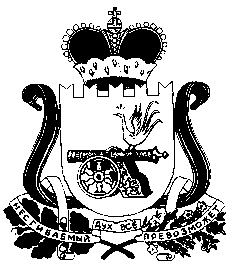 